Name:Quiz 2, Attempt 1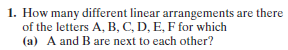 